Penulisan IP Address 10.208.15.240 dalam bentuk binary ditulis sebagai        berikut 00001010.11010000.00001111.11010000      00001010.11010000.00001111.11100000      00001010.11010000.00001111.11111000      00001010.11010000.00001111.10110000     00001010.11010000.00001111.11110000   File Server berbeda dengan FTP Server.karena .......  File Server adalah Sharing File, FTP adalah File Transfer  File Server untuk explorer, penggunaan FTP untuk  Browser  File server lebih baik dari FTP Server  Menyimpan file pada file server, FTP Server untuk Aplikasi Share  Penggunaan file server port 22, menggunakan FTP Port 333. Bridge beroperasi pada tingkat _________ OSI.       a. Transport Layer       b. Data-Link Layer       c. Network Layer       d. Session Layer       e. layer Top 4. Domain Name System (DNS) adalah suatu sistem yang memungkinkan nama      suatu host pada jaringan komputer atau internet ditranslasikan menjadi.....     a. IP address           b. home ID          c. host ID          d. broadcast address          e. Protocol     5. Berapa jumlah maksimumI Dhost yang tersediapada alamat kelasC? a. 65,534      b. 192      c. 16,384      d. 126      e. 254   jenis jaringan komputer dimana server melayani permintaan client adalah......A. feer to feerB. protokolC. lanD. client-serverE. wan komputer-komputer yang menrima atau menggunakan fasilitas   tyang disediakanoleh server disebut ........A. hostB. proxtC. server D. clientE. routerServer yang dapat membuat sistem berbasis Unix (seperti Linux) untuk melakukan        sharing  resource dengan sistem berbasis Windows adalah.....A. Apache B. Proxy     C. Samba   D. Squirel    E. Squid Salah satu OS yang dapat digunakan sebagai server manajemen hotspotadalah………………..A. IPCOPB. Mac OSC. WindowsD. MikrotikE. DOS Yang bukan merupakan software sistem operasi  jaringan adalah…..A. NortonB. LinuxC. Free BSDD. Windows 2000 serverE. Windows NTDibawah ini yang termasuk dalam perangkat keras UNIX. Kecuali.... A. Unit system  B. KernelC. Terminal             D. Console Berikut ini kelebihan dari sistem operasi UNIX, Kecuali...A.    Operating system yang agak sulit untuk dipelajari terutama bagi yang tidak        mempunyai dasar komputer yang kuat. B.  Skalabilitas  artinya  Unix  bisa  berjalan  dari   komputer  286  XT  sampai dengan  mesin sebesar Beowulf clusters dengan multi prosesor 16 buah. C.   Paket Unix merupakan satu kesatuan artinya, saat instalasi tergantungkeinginan pemakai. D.   Sudah mulai banyak didukung oleh vendor hardware maupun software dunia meskipun masih kalah dengan windows. Software yang menjalankan  public  domain  berbasis  UNIX....A. SambaB. GnuplotC. SquidD. Utilitas Pada tahun berapa sistem operasi Unix di kembangkan......A.  1991B.  1984C.  2000 dan 2003D.  1960 dan 1970-anE.  2000 Pada tahun 1960 AT&T Bell Labs, Massachusetts  Institute  of  Technology,General Electric yang bekerja dalam sebuah sistem operasi eksprimental yang disebut.......... A.  Multics (Multiplexed Information and Computing  Service).B.  Universitas Helsinki FinlandiaC.  Digital Equipment corporation (DEC).D.  Microsoft E.  LinuxINUX merupakan kepanjangan dari… Linus MinixLinus UnixLine TuxLine UnixLinus MixDibawah ini yang termasuk distribusi LINUX, kecualiMandrakeCorelDebianRedHatHackware Macam – macam sistem operasi linuxRedhat, avast, xandrosSuse Linux, Winbi, WinzipMemphis, knoppix, ArobatMandrake, transtool, debianRedhat, Slackware, MandrakeBerikut ini kelebihan LINUX dibanding SO yang lain, kecuali… A.  Keb VirusB.  Freeware C.  Open SourceD.  DualbootE.  DualchannelLogo LINUX adalah…PinguinBurungSigungKadalZebraWindows Server 2008 mendukung sistem klien dengan..A.    Linux     B.   Windows Xp     C.   Sistem Operasi Jaringan    D.   Jaringan Dunia     E.   Windows Vista  Beberapa Sistem Operasi Server antara lain : A.   Win NT  B.   Windows 2000 ServerC.   Windows 2003 Server D.   Windows 2008 ServerE.    Mac Os  Sistem operasi windows disajikan dalam bentuk GUI. GUI adalah singkatan dari…A. Graph Use InterchangeB. Graphical User InterfaceC. Group User InterfaceD. Graph User InternalE. Geograpic United Internasional Windows Server 2003 mempunyai beberapa fasilitas yaitu,kecuali……. A. File ServerB. Advanced Server limited Edition C. Web ServerD. Mail ServerE. Multimedia Server Kelebihan Windows NT Antaralain Sebagai berikut kecuali ….. A. Peningkatkan kapasitas server untuk melayani   lebih simultankoneksinya. B. Bebas dari kode 16 Bit milik MS-DOSC. Peningkatkan kemampuan layanan server TCP/IPD. Model keamanan berbasis domain penuhE. Dokumentasi onlineDibawah ini yang termasuk dalam perangkat keras UNIX. Kecuali.... A. Unit system  B. KernelC. Terminal             D. Console Berikut ini kelebihan dari sistem operasi UNIX, Kecuali...Operating system yang agak sulit untuk dipelajari terutama bagi yang tidak     mempunyai dasar komputer yang kuat. Skalabilitas  artinya  Unix  bisa  berjalan  dari  komputer  286  XT  sampai dengan  mesin sebesar Beowulf clusters dengan multi prosesor 16 buah. Paket Unix merupakan satu kesatuan artinya, saat instalasi tergantung keinginan pemakai. Sudah mulai banyak didukung oleh vendor hardware maupun software dunia meskipun masih kalah dengan windows. Software yang menjalankan  public  domain  berbasis  UNIX....A. SambaB. GnuplotC. SquidD. Utilitas Pada tahun berapa sistem operasi Unix di kembangkan......A.  1991B.  1984C.  2000 dan 2003D.  1960 dan 1970-anE.  2000 Pada tahun 1960 AT&T Bell Labs, Massachusetts  Institute  of  Technology,General Electric yang bekerja dalam sebuah sistem operasi eksprimental yang disebut.......... A.  Multics (Multiplexed Information and Computing Service).B.  Universitas Helsinki FinlandiaC.  Digital Equipment corporation (DEC).D.  Microsoft E.  LinuxAlat yang digunakan untuk menguji Jaringan adalah : Tang Crimping   TespenMultimeter    ObengLAN Tester Tujuan dibentuknya workgroupA. Mempermudah pengalamatan IPB. Mempermudah transfer dataC. Mempermudah sharing dataD. Mempermudah koneksi internetE. Mempermudah pengelolaan jaringan 192.168.0.10 merupakan contoh pemberian alamat pada sebuah komputer yang akan dihubungkan dalam sebuah jaringan. Angka-angka tersebut      dikenal dengan :A.  Protokol     B.  IP Address      C.  Konfigurasi     D.  Domain     E.  TCP/IP     Untuk mendeteksi apakah hubungan komputer dengan jaringan sudah berjalan dengan baik, utilitas yang digunakan adalah.....A.  Route     B.  Tracert     C.  ping      D.  tail      E.  route - pr     Sedangkan Subnet Mask 255.255.255.246   termasuk dalam kelas? A.  A      B.  B      C.  C      D.  D       E.  E    Tipe jaringan computer yang memiliki ciri:   bandwithyang tinggi dan latency yang         rendah, adalah jaringan …LANWAN HybridMANRing  Gambar di bawah ini merupakan komunikasi bridge dengan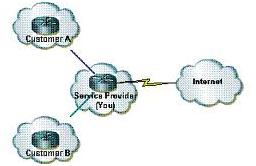 konfigurasi …Poin to poin  Multipoint to Poin Poin  to multipoint Multipoint to multipointPoint to point multipointPerangkat jaringan yang berfungsi sebagai penghubung / concentrator dalam jaringan wireless adalah …Hub Access point Bridge Switch Modem  Perintah berbasis teks yang berfungsi untuk memantau koneksi jaringan pada suatu computer, baik itu jaringan local (LAN) maupun jaringan internet adalah …Ping NetstatTracertLooklanHost  Untuk melihat indikasi pada konfigurasi IP yang terpasang pada computer dengan system operasi windows adalah dengan perintah …ifconfigipconfig isconfigcpconfigisconfigIsilah Soal berikut dengan tepat dan benarSebutkan Peralatan yang di butuhkan dalam membuat jaringan!Sebutkan langkah-langkah membuat IP di komputer client atau pribadiApa yang dimaksud dengan IP Address jelaskan4.    Sebutkan dua contoh manfaat jaringan computer!a.    ……..…..…… b.    ……………….5.    Jelaskan apa yang dimaksud dengan Domain!